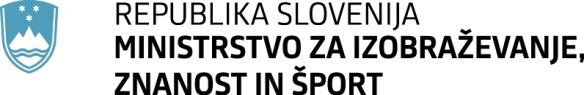 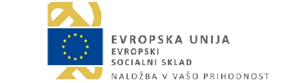 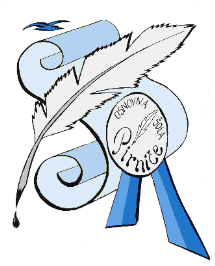 ZDRAV ŽIVLJENJSKI SLOG 2016/17OŠ PIRNIČEAleš SELIŠKAR, prof. šp.SREDAČETRTEKPETEKPouk v telovadniciPouk v telovadnici11.55 – 12.403.R12.40 – 13.252.RPouk v telovadnici12.40 – 13.256.R, 5.R dečki13.25 – 14.103.R13.30 – 14.156. R, 5. R dečki13.25 – 14.101.R14.10 – 14.557., 8., 9.R 14.15 – 15.001.R14.10 – 14.554.R, 5.R deklice 14.55 – 15.404.R, 5.R deklice15.00 – 15.452.R14.55 – 15.407., 8., 9.R 